Publicado en Miami el 23/05/2022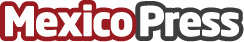 Cuentas nombra a dos nuevos consejeros independientes en el ConsejoSara Sooy y Sandra Orihuela se incorporan al Consejo de Administración de CuentasDatos de contacto:Cuentas Inc.800-611-3622Nota de prensa publicada en: https://www.mexicopress.com.mx/cuentas-nombra-a-dos-nuevos-consejeros Categorías: Internacional Finanzas Emprendedores Nombramientos Recursos humanos http://www.mexicopress.com.mx